	Formular zu R 592 010: Stand 08.03.2024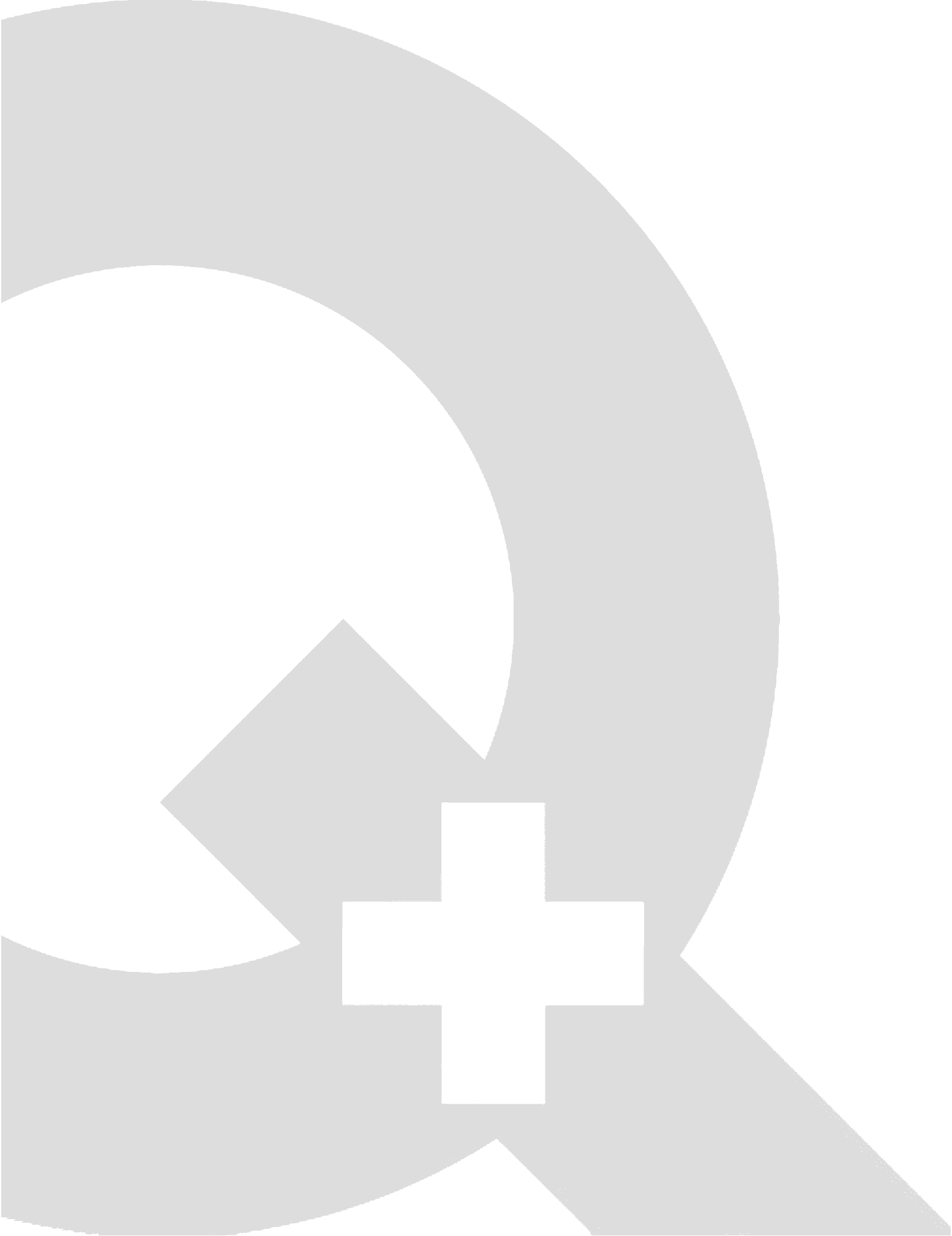 .Qplus Zulassungsempfehlung für Produkte und SystemePrüfinstitut (Ansprechpartner/Funktion, Postanschrift, E-Mail-Adresse):. . . . . . . . . . . . . . . . . . . . . . . . . . . . . . . . . . . . . . . . . . . .. . . . . . . . . . . . . . . . . . . . . . . . . . . . . . . . . . . . . . . . . . . .. . . . . . . . . . . . . . . . . . . . . . . . . . . . . . . . . . . . . . . . . . . .. . . . . . . . . . . . . . . . . . . . . . . . . . . . . . . . . . . . . . . . . . . .. . . . . . . . . . . . . . . . . . . . . . . . . . . . . . . . . . . . . . . . . . . .
Antragsteller/Zulassungsinhaber:  Hersteller (Ansprechpartner/Funktion, Postanschrift, E-Mail-Adresse):. . . . . . . . . . . . . . . . . . . . . . . . . . . . . . . . . . . . . . . . . . . .. . . . . . . . . . . . . . . . . . . . . . . . . . . . . . . . . . . . . . . . . . . .. . . . . . . . . . . . . . . . . . . . . . . . . . . . . . . . . . . . . . . . . . . .. . . . . . . . . . . . . . . . . . . . . . . . . . . . . . . . . . . . . . . . . . . .. . . . . . . . . . . . . . . . . . . . . . . . . . . . . . . . . . . . . . . . . . . .	  jgzjj	1	Angaben des Prüflabors (auszufüllen durch das Prüflabor)11	Einordnung der Prüfung12	ProbenDie Proben wurden entnommen aus: Lager     laufender Produktion	 externem Lager	 . . . . . . . . . . . . . . . . . . . . . . . . . . . .Entnahmezeitpunkt / -periode: . . . . . . . . . . . . . . . . . . . . . . . . . . . .	Gesamtzahl Proben:  . . . . . .13	System / EinzelbauteilSystem (vollständiges System):	. . . . . . . . . . . . . . . . . . . . . . . . . . . . . . . . . . . . . . . . . . . .Ist das System vollständig?	. . . . . . . . . . . . . . . . . . . . . . . . . . . . . . . . . . . . . . . . . . . .enthaltene Fremdbauteil(e)	. . . . . . . . . . . . . . . . . . . . . . . . . . . . . . . . . . . . . . . . . . . .zum System gehörige Nenndurchmesser:	. . . . . . . . . . . . . . . . . . . . . . . . . . . . . . . . . . . . . . . . . . . .Einzelbauteil(e):	. . . . . . . . . . . . . . . . . . . . . . . . . . . . . . . . . . . . . . . . . . . .Spezialsystem:	. . . . . . . . . . . . . . . . . . . . . . . . . . . . . . . . . . . . . . . . . . . .Spezialbauteil(e):	. . . . . . . . . . . . . . . . . . . . . . . . . . . . . . . . . . . . . . . . . . . .Für Spezialsysteme und –bauteile:	Genehmigung des Prüfverfahrens vom: . . . . . . . . . . . .14	EigenüberwachungIm Falle der Typen- und Erweiterungsprüfung ist die Verifizierung der «Durchführung» fakultativ, hingegen müssen Prüfpläne und Q-Aufzeichnungen in jedem Fall vorliegen (vgl. R592 010, Anhang D).Plausibilität der Prüfpläne:	. . . . . . . . . . . . . . . . . . . . . . . . . . . . . . . . . . . . . . . . . . . .Q-Aufzeichnungen (Ist die Form festgelegt?):	. . . . . . . . . . . . . . . . . . . . . . . . . . . . . . . . . . . . . . . . . . . .Anwendung/Durchführung:	. . . . . . . . . . . . . . . . . . . . . . . . . . . . . . . . . . . . . . . . . . . .15	UnterschriftDas unterzeichnete Prüflabor bestätigt die Angaben in Ziffer 1 bis 4, sowie das Bestehen eines Fremdüberwachungsvertrages für das/die geprüfte(n) Produkt(e) gemäss dem beiliegenden Produkteblatt:
 ja	 nein, aufgelöst per: 			. . . . . . . . . . . . . . . . . . . . . . . . . . . . . . . . . . . . . . . . . . . .

Ort, Datum   Unterschrift:			. . . . . . . . . . . . . . . . . . . . . . . . . . . . . . . . . . . . . . . . . . . .2	Angaben des Antragstellers/Zulassungsinhabers (auszufüllen durch den Hersteller)Zum oben genannten Prüfbericht gehören: die letztmals abgegebenen Verkaufsunterlagen sind vollständig und aktuell die im Internet publizierten Verkaufsunterlagen sind vollständig und aktuell neue vollständige aktuelle Verkaufsunterlagen liegen bei Masszeichnungen (beiliegend) Produkteblatt vollständig ausgefüllt (beiliegend)Name und Qualifikation des …
… fachkompetenten Kundenberaters:		. . . . . . . . . . . . . . . . . . . . . . . . . . . . . . . . . . . . . . . . . . . .

… fachkompetenten Baustellenberaters:	. . . . . . . . . . . . . . . . . . . . . . . . . . . . . . . . . . . . . . . . . . . .
Produkthaftpflichtversicherung
Gesellschaft, Police-Nr., Deckung:		. . . . . . . . . . . . . . . . . . . . . . . . . . . . . . . . . . . . . . . . . . . .
Freigabe an Qplus
Ort, Datum   Unterschrift:			. . . . . . . . . . . . . . . . . . . . . . . . . . . . . . . . . . . . . . . . . . . .21	Angaben zum ZulassungstextBitte nennen Sie den gewünschten Zulassungstext. Qplus behält sich vor, den Zulassungstext allenfalls an die Qplus Nomenklatur anzupassen. Für Verlängerungs- und Erweiterungsprüfungen: Gleicher Text wie bisherFür neue Zulassungen oder Textänderungen (bzw. zusätzliche andere Sprache) bitte Textempfehlung:3	Qplus (auszufüllen durch die Qplus Geschäftsstelle)
Zulassungsempf. erteilt (Datum, Unterschrift):	. . . . . . . . . . . . . . . . . . . . . . . . . . . . . . . . . . . . . . . . . . . .
Nachbesserung verlangt (Datum, Unterschrift):	. . . . . . . . . . . . . . . . . . . . . . . . . . . . . . . . . . . . . . . . . . . .
Bearbeitung ZKomm (Datum, Unterschrift):	. . . . . . . . . . . . . . . . . . . . . . . . . . . . . . . . . . . . . . . . . . . .
Zulassung erteilt: ZKomm:			. . . . . . . . . . . . . . . . . . . . . . . . . . . . . . . . . . . . . . . . . . . .
Bemerkungen:					. . . . . . . . . . . . . . . . . . . . . . . . . . . . . . . . . . . . . . . . . . . .Qplus Zulassungs Nr:Prüfbericht Nr:Produkt/Produktfamilie:Typenprüfung:—. . . . . . . . . . . . . . . . . . . . . . . . . . . . . . . .Erweiterungsprüfung zu:. . . . . . . . . . . . . . . .. . . . . . . . . . . . . . . . . . . . . . . . . . . . . . . .Verlängerungsprüfung zu:. . . . . . . . . . . . . . . .. . . . . . . . . . . . . . . . . . . . . . . . . . . . . . . .Fremdüberwachungsprüfung zu:. . . . . . . . . . . . . . . .. . . . . . . . . . . . . . . . . . . . . . . . . . . . . . . .Fremdüberwachungsperiode:. . . . . . . . . . . . . . . . . . . . . . . . . .  :. . . . . . . . . . . . . . . .. . . . . . . . . . . . . . . . . . . . . . . . . . . . . . . .Anwendbare Qplus Richtlinie(n): R 592 012-1       	 R 592 014-1	 R 592 015	 R 592 . . . R 592 012-2	 R 592 014-2	 R 592 016	 R 592 . . . R 592 012-3	 R 592 014-3	 R 592 017	 R 592 . . . R 592 012-1       	 R 592 014-1	 R 592 015	 R 592 . . . R 592 012-2	 R 592 014-2	 R 592 016	 R 592 . . . R 592 012-3	 R 592 014-3	 R 592 017	 R 592 . . .DeutschFranzösischItalienisch